Іванов(а) Іван(на) Іванович(на) – група 111ааВитрачений час на виконання Тренування №1 чи окремих вправ – 1 год. Виконав усі вправи які заплановані в завданні.ЧСС до початку заняття - 55 уд. за хв. ЧСС після закінчення заняття - 105 уд. за хв.Настрій був не дуже, але емоції під час виконання завдання були приємні.Фото підтвердження  (приклади показувати свої, за можливості)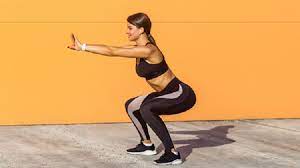 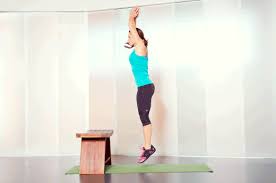 